PowerPoint Vortrag Gewaltschutz DegenerFolie 1: Fehlender Gewaltschutz als Kritikpunkt im Rahmen
der deutschen Staatenprüfung vor den Vereinten NationenGewaltschutz 4.7.2018 – GelsenkirchenTheresia DegenerLogos: Evangelische Hochschule Rheinland-Westfalen-Lippe, Bochumer Zentrum für Disability Studies, mit finanzieller Unterstützung des Landes Nordrhein-Westfalen und des Europäischen Sozialfonds, Ministerium für Arbeit Gesundheit und Soziales des Landes Nordrhein-WestfalenFolie 2: AgendaGewaltschutz in der Arbeit des UN BRKZiff. 36 der Abschließenden Bemerkung (2015) zum Ersten Deutschen StaatenberichtAusblick auf den anstehenden 2. Deutschen Staatenbericht zur UN BRKFolie 3: 1. Gewaltschutz in der Arbeit des UN BRK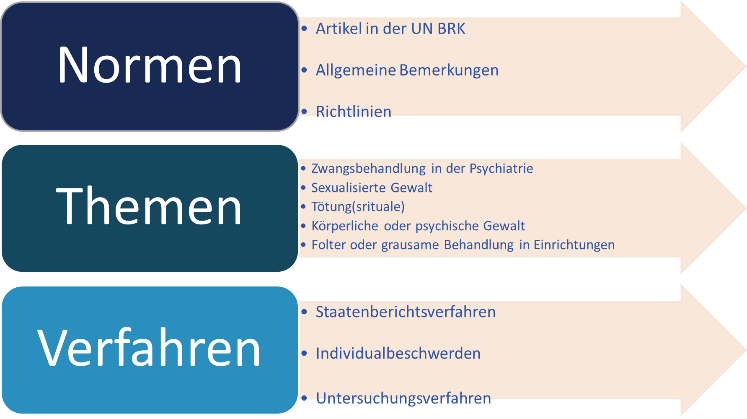 Folie 4: 2. Ziff. 36 der Abschließenden Bemerkung (2015) zum Ersten Deutschen Staatenbericht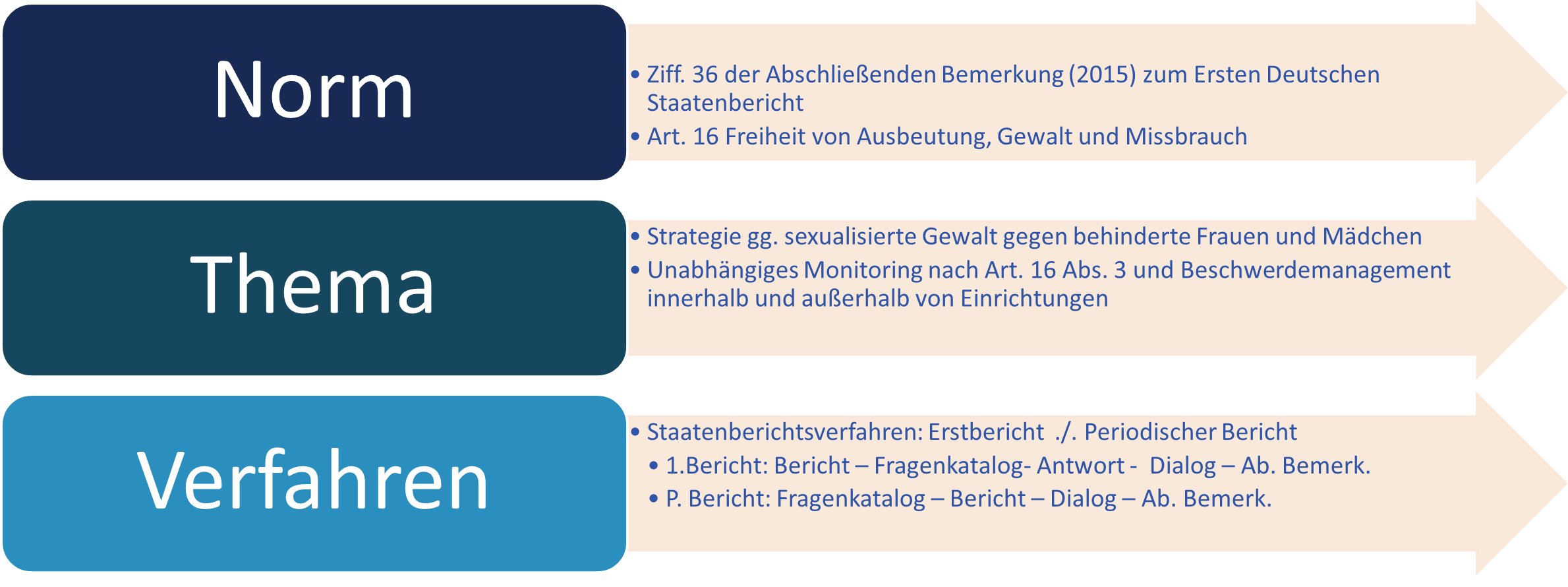 Folie 5: Welche Informationen hatte der Fachausschuss?Erster Deutscher StaatenberichtBericht der BRK Allianz Parallelbericht der Monitoringstelle des DIMRUnd mehr….Folie 6: (kein Titel)… 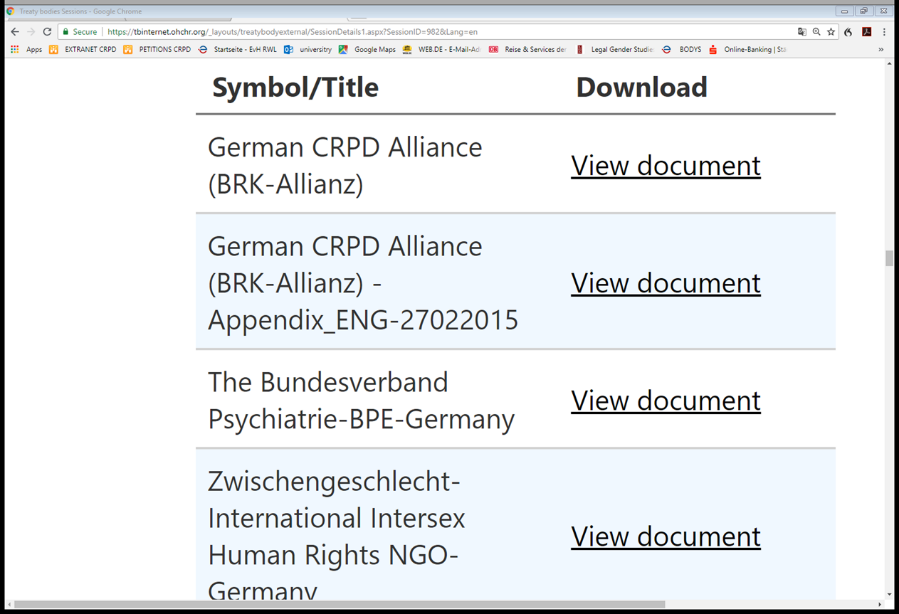 https://tbinternet.ohchr.org/_layouts/treatybodyexternal/SessionDetails1.aspx?SessionID=982&Lang=enFolie 7: Nachfolgebericht 2016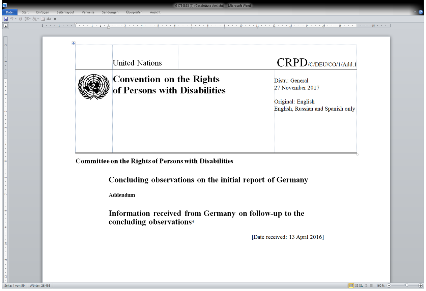 Folie 8: 2. Ausblick auf den anstehenden 2. Deutschen Staatenbericht zur UN BRKZweiter Bericht fällig 24. 3. 2019 (31.8.2019) als periodischer Bericht, 	Fragenkatalog- Bericht – Dialog – Abschließende BemerkungenFragenkatalog wird am 31.8. 2018 in Genf während der 20. Tagung des UN BRK Ausschusses verabschiedet Folie 9: Juni 2018… 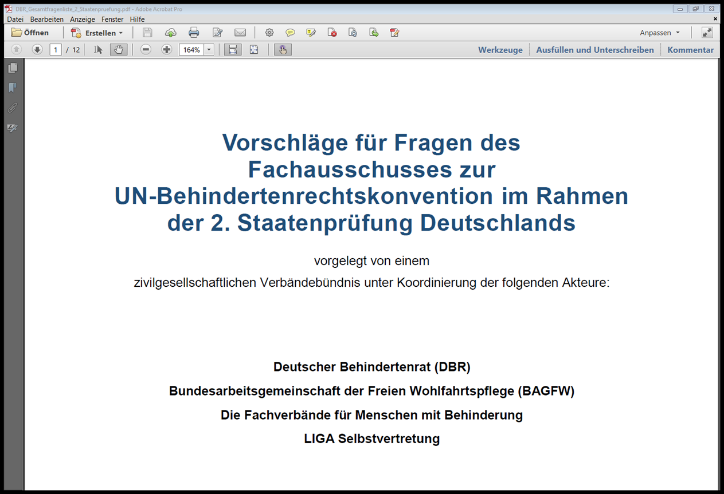 Folie 10: Dialogtermin? Wohl nicht vor 2022 in Genf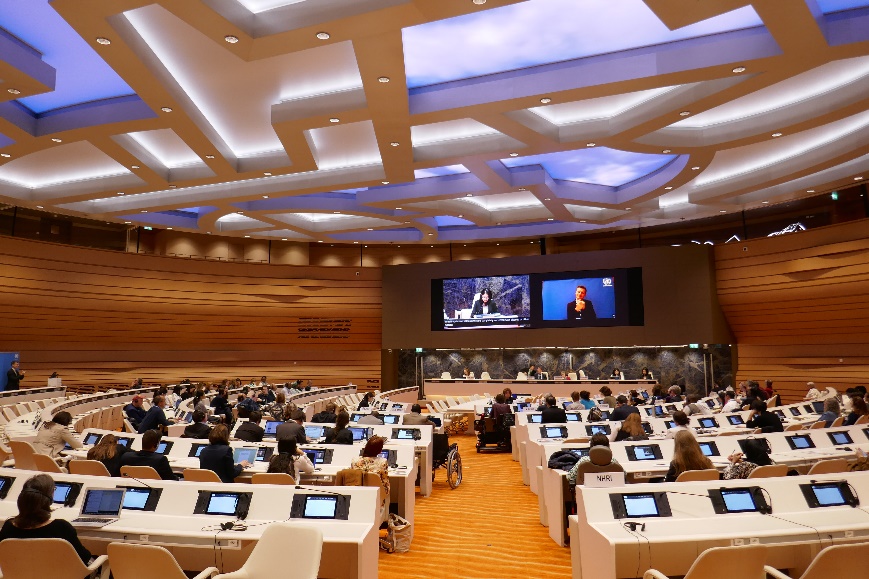 Ende der PowerPoint.